Российская Федерация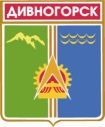 Администрация города ДивногорскаКрасноярского краяП О С Т А Н О В Л Е Н И Е «30»  09   2020                                        г. Дивногорск                                                № 159пО внесении изменений в постановление администрации города Дивногорска от 08.12.2017 № 222п «Об утверждении Примерного положения об оплате труда работников муниципальных бюджетных учреждений, подведомственных отделу физической культуры, спорта и молодёжной политикиадминистрации города Дивногорска» (в ред. от 26.12.2017 № 261п, от 04.09.2019 № 143п, от 24.09.2019 № 161п, от 17.10.2019 № 184п, 06.05.2020 № 62п)В соответствии с пунктами 1.5. и 2.3. Положения о системах оплаты труда работников муниципальных учреждений города Дивногорска, утвержденного постановлением администрации города Дивногорска от 16.05.2012 № 119п, руководствуясь статьями 43, 53 Устава города Дивногорска,   ПОСТАНОВЛЯЮ:1. Внести в приложение к постановлению администрации города Дивногорска от 08.12.2017 № 222п «Об утверждении Примерного положения об оплате труда работников муниципальных бюджетных учреждений, подведомственных отделу физической культуры, спорта и молодёжной политики администрации города Дивногорска следующие изменения: 1.1. Приложение № 1 к Примерному положению об оплате труда работников муниципальных бюджетных учреждений, подведомственных отделу физической культуры, спорта и молодёжной политики администрации города Дивногорска изложить в новой редакции согласно приложению.2. Постановление подлежит опубликованию в средствах массовой информации и размещению на официальном сайте администрации города в информационно-телекоммуникационной сети «Интернет».3. Постановление вступает в силу с момента его официального опубликования и применяется к правоотношениям, возникшим с 1 октября 2020 года. 4. Контроль за исполнением постановления возложить на Первого заместителя Главы города Кузнецову М.Г.Глава города                                                                                               С.И. ЕгоровМинимальные размерыокладов (должностных окладов), ставок заработной платы 1. Минимальные размеры окладов (должностных окладов) работников учреждений физической культуры и спорта:1.1. Профессиональная квалификационная группа (далее - ПКГ) должностей работников физической культуры и спорта должностей первого уровня:--------------------------------<*> Для должности «спортсмен», отнесенной ко второму квалификационному уровню, минимальный размер оклада (должностного оклада) устанавливается в размере 9 311 рублей.1.2. ПКГ должностей работников физической культуры и спорта должностей второго уровня:<**> Для должности «спортсмен-инструктор», отнесенной к первому квалификационному уровню, минимальный размер оклада (должностного оклада) устанавливается в размере 11 680 рублей.2. Минимальные размеры окладов (должностных окладов) работников, занимающих общеотраслевые должности руководителей, специалистов и служащих:2.1. ПКГ «Общеотраслевые должности служащих второго уровня»:2.2. ПКГ «Общеотраслевые должности служащих третьего уровня»:3. Минимальные размеры окладов (должностных окладов) медицинских и фармацевтических работников учреждений физической культуры и спорта:3.1. ПКГ «Средний медицинский и фармацевтический персонал»3.2. ПКГ «Врачи и провизоры»:4. Минимальные размеры ставок заработной платы работников, осуществляющих профессиональную деятельность по профессиям рабочих:4.1. ПКГ «Общеотраслевые профессии рабочих первого уровня»:4.2. ПКГ «Общеотраслевые профессии рабочих второго уровня»:Приложениек постановлению администрации г. Дивногорскаот 30.09.2020 № 159пПриложение № 1к Примерному положению об оплате труда работников муниципальных бюджетных учреждений, подведомственных отделу физической культуры, спорта и молодёжной политики администрации города ДивногорскаКвалификационные уровниМинимальный размер оклада (должностного оклада), руб.1 квалификационный уровень3 8962 квалификационный уровень       6 208 <*>Квалификационные уровниМинимальный размер оклада      
(должностного оклада), руб.1 квалификационный уровень                   7 786 <**>2 квалификационный уровень         9 3113 квалификационный уровень         9 668Квалификационные уровниМинимальный размер оклада      
(должностного оклада), руб.1 квалификационный уровень         3 8962 квалификационный уровень         4 2823 квалификационный уровень         4 7044 квалификационный уровень         5 9375 квалификационный уровень         6 706Квалификационные уровниМинимальный размер оклада      
(должностного оклада), руб.1 квалификационный уровень         4 2822 квалификационный уровень         4 7043 квалификационный уровень         5 1644 квалификационный уровень         6 2085 квалификационный уровень         7 248Квалификационные уровниМинимальный размер оклада      
(должностного оклада), руб.1 квалификационный уровень         3 1912 квалификационный уровень         3 5113 квалификационный уровень         5 6664 квалификационный уровень         6 2085 квалификационный уровень         6 829Квалификационные уровниМинимальный размер оклада      
(должностного оклада), руб.1 квалификационный уровень         7 0782 квалификационный уровень         7 7863 квалификационный уровень         8 1784 квалификационный уровень         8 584Квалификационные уровниМинимальный размер          
ставки заработной платы, руб.1 квалификационный уровень         3 0162 квалификационный уровень         3 161Квалификационные уровниМинимальный размер          
ставки заработной платы, руб.1 квалификационный уровень         3 5112 квалификационный уровень         4 2823 квалификационный уровень         4 7044 квалификационный уровень         5 667